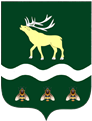 АДМИНИСТРАЦИЯЯКОВЛЕВСКОГО МУНИЦИПАЛЬНОГО ОКРУГА ПРИМОРСКОГО КРАЯ ПОСТАНОВЛЕНИЕ        О внесении изменений в постановление от 01.06.2021 № 212-НПА«Об утверждении Положения об оплате труда работников муниципального бюджетного загородного стационарного учреждения отдыха и оздоровления детей «Юность»Яковлевского муниципального районаВ соответствии с  решением Думы Яковлевского муниципального района от 27 декабря 2022 года № 618-НПА «О бюджете Яковлевского муниципального района на 2023 год и плановый период 2024 и 2025 годов» (с учетом изменений от 31 октября 2023 № 139-НПА), в целях исполнения постановления Администрации  Яковлевского  муниципального округа от 01 ноября 2023 года № 104-па «Об индексации заработной платы работников муниципальных учреждений Яковлевского муниципального района», на основании Устава Яковлевского муниципального округа, Администрация Яковлевского муниципального округа,ПОСТАНОВЛЯЕТ:1. Внести в постановление Администрации Яковлевского муниципального района от 01.06.2021 № 212-НПА «Об утверждении Положения об оплате труда работников муниципального бюджетного загородного стационарного учреждения отдыха и оздоровления детей «Юность» Яковлевского муниципального района (далее Положение) изменения, изложив приложение № 2 к Положению в новой редакции согласно приложению к настоящему постановлению. 2. Опубликовать настоящее постановление в районной газете «Сельский труженик» и разместить на официальном сайте Администрации Яковлевского муниципального округа в сети Интернет.3. Контроль исполнения настоящего постановления оставляю за собой.4. Настоящее постановление вступает в силу с 01 декабря 2023 года. Глава Яковлевскогомуниципального округа                                                                   А.А. КоренчукПриложениек постановлению Администрации Яковлевского муниципального округа от 14.11.2023  №  133- НПАРазмеры окладов работников муниципального бюджетного загородного стационарного учреждения отдыха и оздоровления детей «Юность» Яковлевского муниципального районаот14.11.2023с. Яковлевка№133-НПАПрофессиональные квалификационные группы и квалифика-ционные уровниДолжности, отнесенные к квалификационным уровнямОклад(рублей)Профессиональная квалификационная группа«Общеотраслевые профессии первого уровня»Профессиональная квалификационная группа«Общеотраслевые профессии первого уровня»Профессиональная квалификационная группа«Общеотраслевые профессии первого уровня»1-ый квалификационный уровеньСторож8165Профессиональная квалификационная группа«Общеотраслевые должности служащих второго уровня»Профессиональная квалификационная группа«Общеотраслевые должности служащих второго уровня»Профессиональная квалификационная группа«Общеотраслевые должности служащих второго уровня»2-ой квалификационный уровеньЗаведующий хозяйством8434Профессиональная квалификационная группа«Общеотраслевые должности служащих четвертого уровня»Административно-управленческий персоналПрофессиональная квалификационная группа«Общеотраслевые должности служащих четвертого уровня»Административно-управленческий персоналПрофессиональная квалификационная группа«Общеотраслевые должности служащих четвертого уровня»Административно-управленческий персонал3-ий квалификационный уровеньДиректор(заведующий)16848